 [Insert organisation name/logo][Insert organisation address]EMERGENCY RESPONSE PLAN 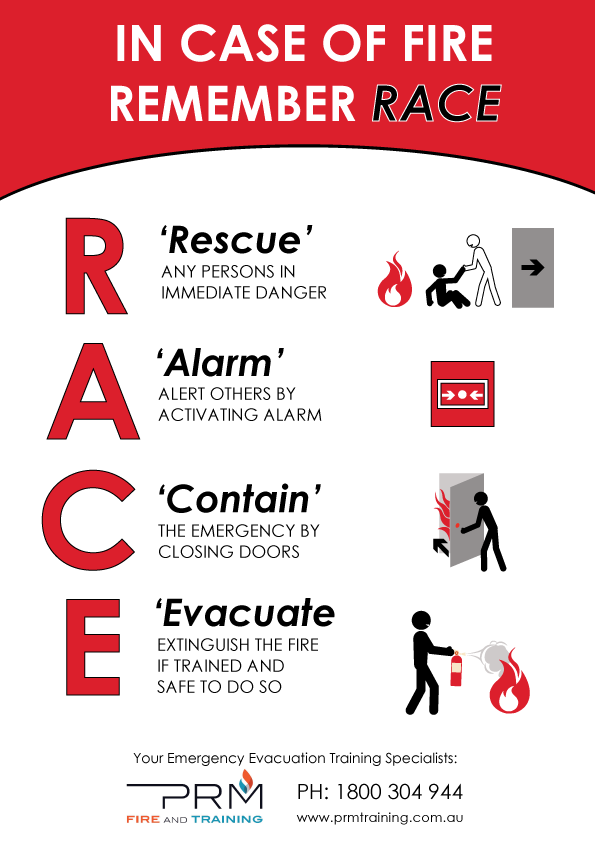 EMERGENCY EVACUATIONEmergency assembly area: [Insert exact location of assembly area for e.g. corner of Hill and Sullivan Street][Insert assembly area map/photograph] [Complete and identify the 2 items in the red boxes]Here is an example of an Emergency Response Plan Poster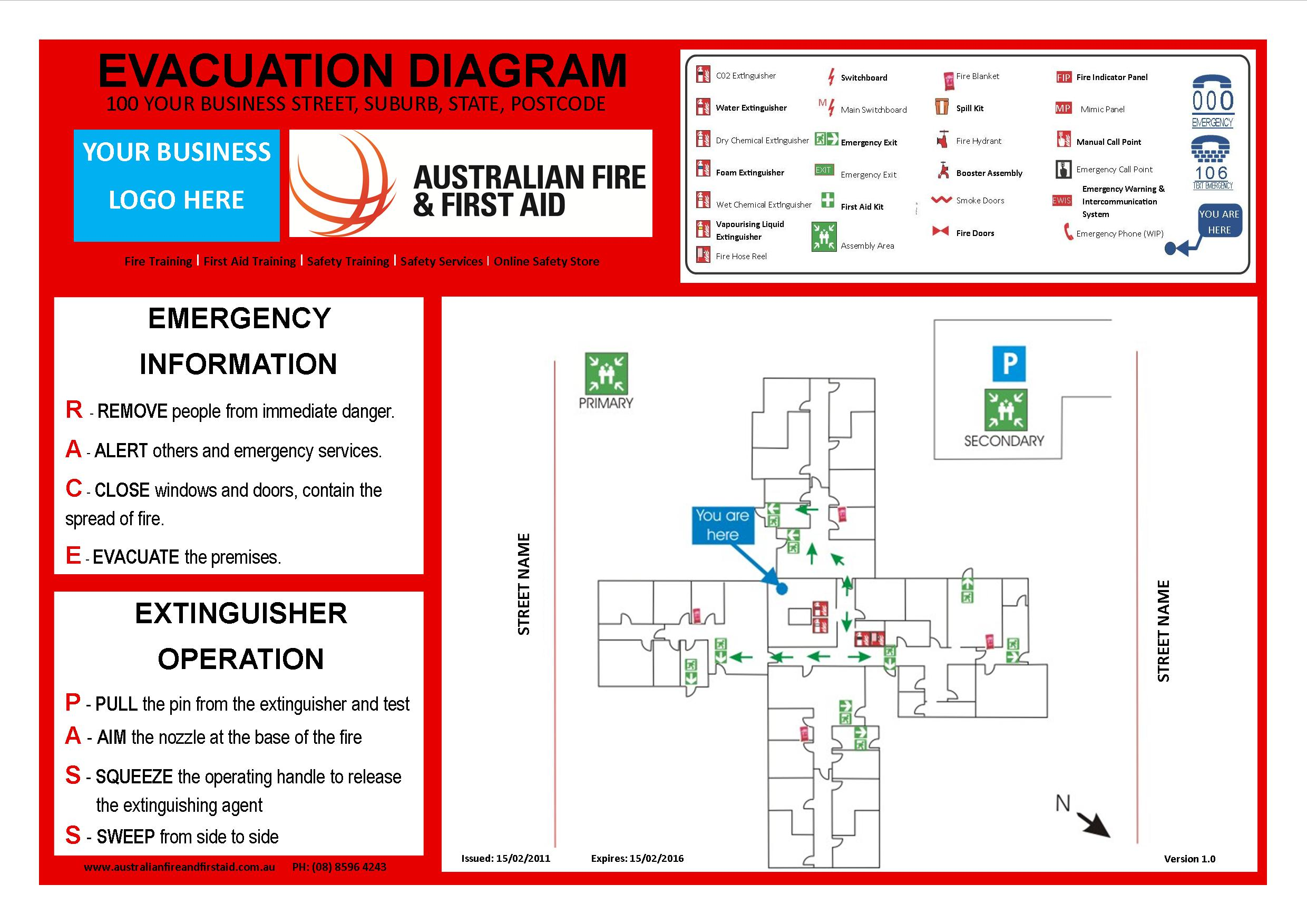 